Перечень организационных мероприятийпо обеспечению соблюдения муниципальными служащими  Думы и Контрольно- счетной палаты города Урайустановленного законодательством исполнения обязанностей по представлению  сведений о доходах и расходах,  об имуществе и обязательствах имущественного характера муниципальных служащих и членов семьи (за отчетный 2019 год)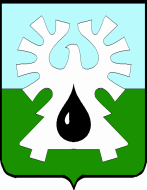     МУНИЦИПАЛЬНОЕ ОБРАЗОВАНИЕ ГОРОД УРАЙ   ХАНТЫ-МАНСИЙСКИЙ АВТОНОМНЫЙ ОКРУГ- ЮГРА       ДУМА ГОРОДА УРАЙ     ПРЕДСЕДАТЕЛЬ    РАСПОРЯЖЕНИЕот 24.12.2019		                                                                         №  73- од        В  целях реализации требований законодательства о противодействии коррупции:        1.  Утвердить перечень организационных	 мероприятий по  обеспечению соблюдения муниципальными служащими  Думы и Контрольно- счетной палаты города Урай установленного законодательством исполнения обязанностей по представлению  сведений о доходах и расходах,  об имуществе и обязательствах имущественного характера муниципальных служащих и членов семьи (за отчетный 2019 год) приложение.        2.  Контроль выполнения настоящего распоряжения возложить на руководителя аппарата Думы города Урай и председателя Контрольно- счетной палаты города Урай.ПредседательДумы города Урай                                                                 Г.П. Александрова  Приложениек распоряжению председателяДумы  города Урай от 24 декабря 2019 № 73№п/пНаименованиемероприятийСрокиисполненияОтветственныеИсполнители1.Подготовка и рассылка   нормативно-правовых актов в сфере противодействия коррупции  и Методических рекомендаций Министерства труда и социальной защиты Российской Федерациидо 30.01.2020 годаЧемогина Л.Л.,Наумова Н.В.2.Семинар-практикум по заполнению справок о доходах и расходах, об имуществе и обязательствах имущественного характера (за отчетный 2019 год)17.02.2020 годаЧемогина Л.Л.,Мядель И.А.Наумова Н.В.,сотрудник КСП (по согласованию)3.Индивидуальное консультирование депутатов  по заполнению формы  справки о доходах и расходах,  об имуществе и обязательствах имущественного характера (за отчетный 2019 год) январь- апрель2020 годаЧемогина Л.Л.Чемогина Л.Л.,Наумова Н.В.4.Представление  сведений о доходах и расходах,  об имуществе и обязательствах имущественного характера муниципальных служащих и членов семьи (за отчетный 2019 год)не позднее 30.04. 2020 годаЧемогина Л.Л.,Мядель И.А.муниципальные служащими  Думы и Контрольно- счетной палаты города Урай5.Размещение на сайте органов местного самоуправления города Урай сведений о доходах и расходах  и членов семьи (за отчетный 2019 год)не позднее 11.05.2020 годаЧемогина Л.Л.Наумова Н.В., Лесовский Е.А.